別記第5号の2様式（第13条関係）　（表面）　（裏面）　　年　　月ゴルフ場利用税納入申告日別内訳表注　「個人番号又は法人番号」欄には、申告者が個人の場合は個人番号（行政手続における特定の個人を識別するための番号の利用等に関する法律第2条第5項に規定する個人番号をいう。）を記載し、法人の場合は法人番号（同条第15項に規定する法人番号をいう。）を記載すること。　　なお、個人番号を記載する場合は、左側を1文字空けて記載すること。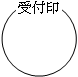 年　　月分ゴルフ場利用税納入申告書年　　月分ゴルフ場利用税納入申告書年　　月分ゴルフ場利用税納入申告書年　　月分ゴルフ場利用税納入申告書年　　月分ゴルフ場利用税納入申告書年　　月分ゴルフ場利用税納入申告書年　　月分ゴルフ場利用税納入申告書年　　月分ゴルフ場利用税納入申告書年　　月分ゴルフ場利用税納入申告書年　　月分ゴルフ場利用税納入申告書年　　月分ゴルフ場利用税納入申告書年　　月分ゴルフ場利用税納入申告書年　　月分ゴルフ場利用税納入申告書年　　月分ゴルフ場利用税納入申告書年　　月分ゴルフ場利用税納入申告書年　　月分ゴルフ場利用税納入申告書年　　月分ゴルフ場利用税納入申告書年　　月分ゴルフ場利用税納入申告書年　　月分ゴルフ場利用税納入申告書年　　月分ゴルフ場利用税納入申告書年　　月分ゴルフ場利用税納入申告書年　　月分ゴルフ場利用税納入申告書年　　月分ゴルフ場利用税納入申告書年　　月分ゴルフ場利用税納入申告書年　　月　　日　年　　月　　日　年　　月　　日　年　　月　　日　年　　月　　日　年　　月　　日　年　　月　　日　年　　月　　日　年　　月　　日　年　　月　　日　年　　月　　日　年　　月　　日　年　　月　　日　年　　月　　日　年　　月　　日　年　　月　　日　年　　月　　日　年　　月　　日　年　　月　　日　年　　月　　日　年　　月　　日　年　　月　　日　年　　月　　日　年　　月　　日　　　義務者特別徴収住所（所在地）住所（所在地）住所（所在地）住所（所在地）　県税事務所長　様　県税事務所長　様　県税事務所長　様　県税事務所長　様　県税事務所長　様　県税事務所長　様　県税事務所長　様　　義務者特別徴収氏名（名称）氏名（名称）氏名（名称）氏名（名称）　県税事務所長　様　県税事務所長　様　県税事務所長　様　県税事務所長　様　県税事務所長　様　県税事務所長　様　県税事務所長　様　　義務者特別徴収生年月日生年月日生年月日生年月日年　　月　　日　年　　月　　日　年　　月　　日　年　　月　　日　年　　月　　日　年　　月　　日　年　　月　　日　年　　月　　日　年　　月　　日　年　　月　　日　年　　月　　日　年　　月　　日　年　　月　　日　年　　月　　日　年　　月　　日　年　　月　　日　　県税事務所長　様　県税事務所長　様　県税事務所長　様　県税事務所長　様　県税事務所長　様　県税事務所長　様　県税事務所長　様　　義務者特別徴収個人番号又は法人番号個人番号又は法人番号個人番号又は法人番号個人番号又は法人番号　県税事務所長　様　県税事務所長　様　県税事務所長　様　県税事務所長　様　県税事務所長　様　県税事務所長　様　県税事務所長　様ゴルフ場名称名称名称名称登録番号登録番号登録番号登録番号登録番号第　　　号第　　　号第　　　号第　　　号第　　　号第　　　号第　　　号　県税事務所長　様　県税事務所長　様　県税事務所長　様　県税事務所長　様　県税事務所長　様　県税事務所長　様　県税事務所長　様ゴルフ場所在地所在地所在地所在地　次のとおり申告します。　次のとおり申告します。　次のとおり申告します。　次のとおり申告します。　次のとおり申告します。　次のとおり申告します。　次のとおり申告します。　次のとおり申告します。　次のとおり申告します。　次のとおり申告します。　次のとおり申告します。　次のとおり申告します。　次のとおり申告します。　次のとおり申告します。　次のとおり申告します。　次のとおり申告します。　次のとおり申告します。　次のとおり申告します。　次のとおり申告します。　次のとおり申告します。　次のとおり申告します。　次のとおり申告します。　次のとおり申告します。　次のとおり申告します。　次のとおり申告します。　次のとおり申告します。　次のとおり申告します。　次のとおり申告します。申告納入税額申告納入税額申告納入税額申告納入税額申告納入税額申告納入税額申告納入税額金　　　　　　　　　　　　　　円金　　　　　　　　　　　　　　円金　　　　　　　　　　　　　　円金　　　　　　　　　　　　　　円金　　　　　　　　　　　　　　円金　　　　　　　　　　　　　　円金　　　　　　　　　　　　　　円金　　　　　　　　　　　　　　円金　　　　　　　　　　　　　　円金　　　　　　　　　　　　　　円金　　　　　　　　　　　　　　円金　　　　　　　　　　　　　　円金　　　　　　　　　　　　　　円金　　　　　　　　　　　　　　円金　　　　　　　　　　　　　　円金　　　　　　　　　　　　　　円金　　　　　　　　　　　　　　円金　　　　　　　　　　　　　　円金　　　　　　　　　　　　　　円金　　　　　　　　　　　　　　円金　　　　　　　　　　　　　　円期間期間期間期間期間　　　　　　　年　　月　　日から　　　　年　　月　　日まで　　　　　　　年　　月　　日から　　　　年　　月　　日まで　　　　　　　年　　月　　日から　　　　年　　月　　日まで　　　　　　　年　　月　　日から　　　　年　　月　　日まで　　　　　　　年　　月　　日から　　　　年　　月　　日まで　　　　　　　年　　月　　日から　　　　年　　月　　日まで　　　　　　　年　　月　　日から　　　　年　　月　　日まで　　　　　　　年　　月　　日から　　　　年　　月　　日まで　　　　　　　年　　月　　日から　　　　年　　月　　日まで　　　　　　　年　　月　　日から　　　　年　　月　　日まで　　　　　　　年　　月　　日から　　　　年　　月　　日まで　　　　　　　年　　月　　日から　　　　年　　月　　日まで　　　　　　　年　　月　　日から　　　　年　　月　　日まで　　　　　　　年　　月　　日から　　　　年　　月　　日まで　　　　　　　年　　月　　日から　　　　年　　月　　日まで　　　　　　　年　　月　　日から　　　　年　　月　　日まで　　　　　　　年　　月　　日から　　　　年　　月　　日まで　　　　　　　年　　月　　日から　　　　年　　月　　日まで　　　　　　　年　　月　　日から　　　　年　　月　　日まで　　　　　　　年　　月　　日から　　　　年　　月　　日まで　　　　　　　年　　月　　日から　　　　年　　月　　日まで　　　　　　　年　　月　　日から　　　　年　　月　　日まで　　　　　　　年　　月　　日から　　　　年　　月　　日まで料金区分料金区分料金区分料金区分料金区分利用人員　①利用人員　①利用人員　①利用人員　①税率　②税率　②税率　②税率　②税率　②税額　①×②税額　①×②税額　①×②税額　①×②税額　①×②税額　①×②税額　①×②税額　①×②税額　①×②税額　①×②税額　①×②税額　①×②税額　①×②税額　①×②円円円円円人人人人円円円円円円円円円円円円円円円円円円円計計計計計納入（予定）年月日納入（予定）年月日納入（予定）年月日納入（予定）年月日納入（予定）年月日納入（予定）年月日年　　　月　　　日年　　　月　　　日年　　　月　　　日年　　　月　　　日年　　　月　　　日年　　　月　　　日年　　　月　　　日年　　　月　　　日年　　　月　　　日年　　　月　　　日年　　　月　　　日年　　　月　　　日年　　　月　　　日年　　　月　　　日年　　　月　　　日年　　　月　　　日年　　　月　　　日年　　　月　　　日年　　　月　　　日年　　　月　　　日年　　　月　　　日年　　　月　　　日備考備考通信日付印通信日付印通信日付印年　　　月　　　日年　　　月　　　日年　　　月　　　日年　　　月　　　日年　　　月　　　日年　　　月　　　日年　　　月　　　日精査台帳台帳区分日別料金別利用人員料金別利用人員料金別利用人員料金別利用人員料金別利用人員料金別利用人員料金別利用人員税額業務利用人員非課税利用人員非課税利用人員非課税利用人員非課税利用人員非課税利用人員備考区分日別円円円円円円計税額業務利用人員18歳未満70歳以上障害者国スポ等学生等備考1人人人人人人人円人人人人人人2345678910111213141516171819202122232425262728293031計